Thanet Schools Handball TasterDate – Friday 1st December 2023, 4-5.30pm
Venue – King Ethelbert’s Secondary School, Birchington
Open to – Year 5/6 girls and boys
Entries from – 7.30am, Monday 6th November 2023
Email entries to – garybcrees@gmail.com  Schools are invited to sign up for a Handball taster festival.  This is an opportunity for players to learn the rules of the game and improve their skills and for staff to have a go at officiating before the tournament in January 2024. There are no medals and no trophies on offer. The event can accommodate up to 12 teams which will be allocated on a first come first served basis.RULESTeams should be made up of a maximum of 8 children. Only 5 children are allowed on court at any time with at least 2 of those children being girls/boys.Games shall be 4 minutes long with no half time break. All games to be started and stopped to a central whistle. A coin toss shall decide which team starts each game.Substitutions shall be roll on/roll off and must be notified to the match official. This can occur when the ball is in play so long as the player leaving the court is off the court before the new player enters.At the start of the game and after each goal, play is re started with a centre pass. Teams restarting after conceding do not need to wait for opposition players to be ready in order for them to make their first pass but must be in their own half prior to the match starting.Teams score 1 goal for each time they throw the ball into the opposition’s net. The team who scores the most goals in each games wins. Players can only stand stationary with the ball for three seconds before deciding to pass, shoot or take 3 steps maximum with the ball. (No dribbling- as per KSG final rules).No contact; any contact results in a free throw against the offending player. No hitting or grabbing the ball out of someone’s hands.If a player knocks the ball out of play at the side of the court, the opposition begin play again with a free throw. If an attacking player enters the opposition ‘D’, the goalkeeper wins possession of the ball. If a defender enters his/her own area, the team in attack wins a penalty.Attackers may use a jump throw to score in the D but must have released the ball before feet touch the floor, otherwise a foul is given.If the ball goes behind the goal, off either team, the goalkeeper gains possession of the ball.Goalkeepers may also become outfield players but must not receive a pass in their area or retreat into their area with the ball. A penalty will result for any such infringement.Thanet Passport – Festival Entry Form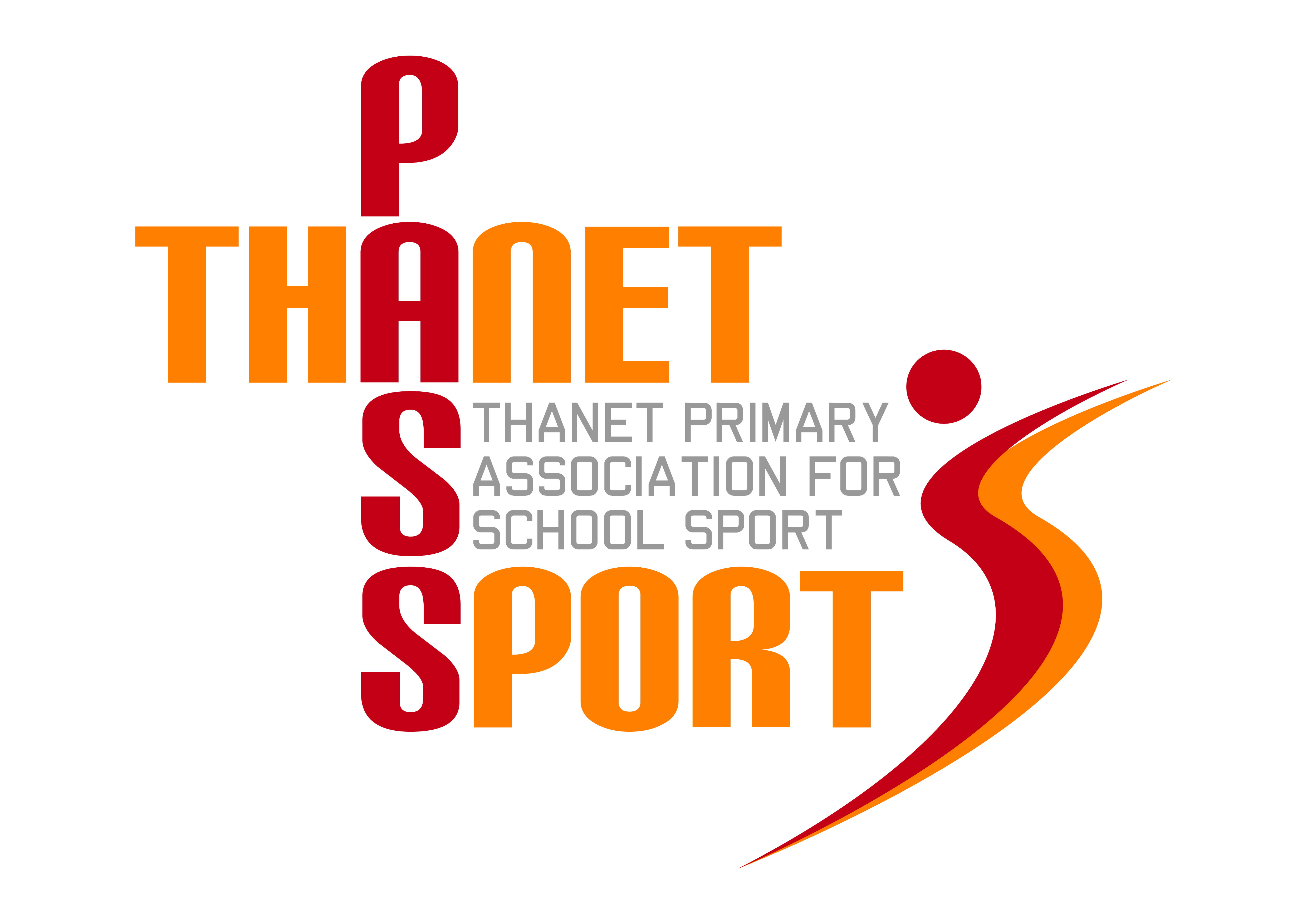 Sport: Handball (Tournament) Venue: King Ethelbert’s Secondary School, BirchingtonDate & Time: Friday 1st December 2023, 4-5.30pmEntry Requirements: 5-a-side. Maximum squad size 8. Spectators allowed: No – please make sure parents are awareRefreshments available: NoRestrictions: At least 2 boys/girls to be on court at all times.School Information: *There is a maximum of 12 teams for this event. Places will be allocated on a first come first served basis.Please return this form to GARY REES, garybcrees@gmail.com no earlier than 7.30am on Monday 6th November 2023. Closing date for entries is Monday 13th November 2023.School:Team Manager (teacher/coach in charge on the day):Email address:Mobile Phone: 